TÜBİTAK Projeleri Eğitimi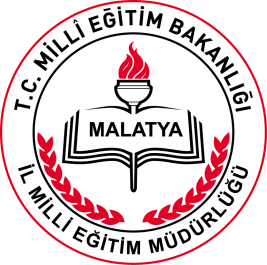 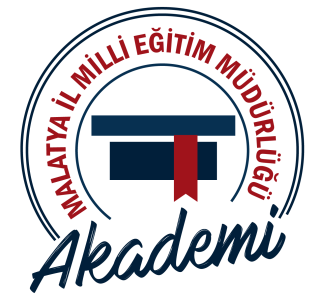 (05 - 09 Aralık 2016)TÜBİTAK tarafından Bilgisayar, Biyoloji, Coğrafya, Değerler Eğitimi, Fizik, Kimya, Matematik, Psikoloji, Sosyoloji, Türk Dili ve Edebiyatı, Teknolojik Tasarım ve Tarih alanlarında ‘Lise Öğrencileri Araştırma Projeleri Yarışması’, Ortaokul öğrencilerine yönelik matematik ve fen bilimleri alanında ‘Ortaokul Öğrencileri Araştırma Projesi Yarışması’ yapılmaktadır. Ayrıca, 5-12. Sınıf öğrencilerine yönelik yapılan 4006 bilim fuarlarını desteklemektedir. Tüm bu projelere, nitelikli çalışmalarla katılımda eksiklikler söz konusudur.	Malatya İl Milli Eğitim Müdürlüğü Ar-Ge Birimi Projeler Koordinasyon Ekibi bu süreçte nitelikli bilimsel projelerin nasıl bulunacağı, yapılacağı ve raporlama işlemlerinin nasıl yapılacağı konularında eğitime katılmak isteyen öğretmen ve idareciler eğitim sonunda istedikleri seviyeye geleceklerdir. 	Toplamda 6 saat olarak, günde 2 saat olarak planlanan  eğitim programında uygulama çalışmalarıyla eğitimin; katılımcılara proje yazımı sırasında daha doğrudan ve pratik bilgiler sağlaması hedeflenecektir. Eğitimde başvurulmuş, kabul edilmiş ve başarı ile uygulanmış proje örnekleri sunulacaktır. Proje Yazma sürecinde sık karşılaşılan sorunlar ve çözüm önerileri ile atölye çalışması niteliğinde bir çok uygulama aktivitelerine yer verilecektir.Programın Amacı:Bilimin ve bilimsel çalışmaların yeni nesiller tarafından benimsenmesinin teşvik edilmesi,Bilimin günlük hayatla ilişkilendirilmesi,Araştırma tekniklerinin, bilimsel raporlamanın ve bilimsel sunum becerilerinin tabana yayılarak genç bireylere kazandırılması,Farklı gelişimsel ve bilişsel seviyedeki her çocuğa bilimsel proje yapma fırsatının sunulması,Öğrencilere bilimsel proje yapma ve paylaşma konusunda yeni ortam ve olanakların yaratılması,Gerçek hayattaki soru ve sorunlara çözüm bulunmasında bilimin ve bilimsel çalışmaların öneminin öğrenciler tarafından uygulayarak/yaşayarak öğrenilmesinin sağlanmasıdır.Kimler Eğitimlere Katılabilir? Eğitim SaatleriTÜBİTAK Projeleri alanında uzmanlaşmak isteyen öğretmen ve okul yöneticileriEğitimler okul derslerini aksatmadan 15.00 – 17.15 arasında Ar-Ge Birimi proje ofisinde verilecektir.Eğitim İçeriği ve Eğitim Programı ‘Lise Öğrencileri Araştırma Projeleri Yarışması’(2204) tanıtımı‘Ortaokul Öğrencileri Araştırma Projesi Yarışması’ tanıtımıTÜBİTAK 4006 bilim fuarı tanıtımıÖrnek proje raporlarıBilimsel proje raporu yazım kurallarıProje Özeti, Proje Planı, Proje Raporu yazım kurallarıÖrnek proje raporu yazımıEğitim TakvimiBaşvurular 10.11.2016 – 21.11.2016 tarihleri arasında online olarak alınacaktır.Eğitim yerinin kapasitesi sebebi ile 20 kişilik asil katılımcı seçilecektir.Katılımcıların nihai karar sonucuna bağlı olarak 5 kişilik yedek liste oluşturulacaktır.Başvuru sonuçları 25.11.2016 Cuma günü ilgili okullara ve katılımcılara duyurulacaktır.Eğitime katılmaya hak kazanıp 1 gün mazeretsiz olarak katılamayan katılımcıların eğitime devam durumu fes edilecektir. Bir sonraki MEM Akademi eğitimlerine alınmayacaktır.Katılımcıların alınma kriterleri başvuru formunda yer alan bilgilerin tam ve eksiksiz olarak doldurulması ve ön yeterlilik düzeyine sahip olmaları durumuna bağlı olarak gerçekleşecektir.Katılımcıların yanlarında varsa laptop, tablet gibi bilgisayar getirmeleri gerekmektedir.Başvuru formuna ulaşmak için tıklayınız.Eğitimci Bilgileri:Hasan Hüseyin YÜCEL(Malatya İl Milli Eğitim Müdürlüğü Ar-Ge Birimi Proje koordinasyon Ekibi)İletişim Bilgileri:  E-mail: malatyamemakademi@gmail.comTel:04223246421 Dahili:338EĞİTİMİN TARİHİEĞİTİMİN SAATİEĞİTİMİN KONUSU05 / 12 /2016 PAZARTESİ15.00 -16.00TÜBİTAK ‘Lise Öğrencileri Araştırma Projeleri Yarışması’(2204) tanıtımı05 / 12 /2016 PAZARTESİ16.00-16.15 ARA05 / 12 /2016 PAZARTESİ16.15-17.15TÜBİTAK ‘Ortaokul Öğrencileri Araştırma Projesi Yarışması’ tanıtımı06 / 12 /2016 SALI15.00 -16.00TÜBİTAK 4006 bilim fuarı tanıtımı 06 / 12 /2016 SALI16.00-16.15 ARA06 / 12 /2016 SALI16.15-17.15Örnek proje raporları07 / 12/2016 ÇARŞAMBA15.00 -16.00Proje Özeti, Proje Planı, Proje Raporu yazım kuralları07 / 12/2016 ÇARŞAMBA16.00-16.15 ARA07 / 12/2016 ÇARŞAMBA16.15-17.15Proje Özeti, Proje Planı, Proje Raporu yazım kuralları08 /12 /2016 PERŞEMBE15.00 -16.00Proje Özeti, Proje Planı, Proje Raporu yazım kuralları08 /12 /2016 PERŞEMBE16.00-16.15 ARA08 /12 /2016 PERŞEMBE16.15-17.15Proje Özeti, Proje Planı, Proje Raporu yazım kuralları09 / 12 /2016 CUMA15.00 -16.00Proje Özeti, Proje Planı, Proje Raporu yazım kuralları09 / 12 /2016 CUMA16.00-16.15 ARA09 / 12 /2016 CUMA16.15-17.15Örnek proje raporu yazımı